St Gregory’s C E Primary School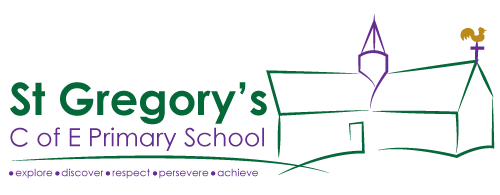 “Where learning has no limits”Parents Newsletter Spring Term 1 – 8th January 2020Happy New Year and best wishes for a healthy 2020!Dear Parents / CarersWelcome back to you all. I hope this letter finds you healthy and having enjoyed a wonderful Christmas with your families. It was lovely to see so many children bounce through the door this week, very enthusiastic about the term ahead and full of their holiday news. All classes will be launching their new themes this week. Letters about this and your child’s learning / day to day information will be with you from individual teachers in the next week. 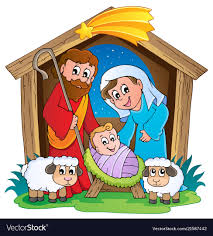 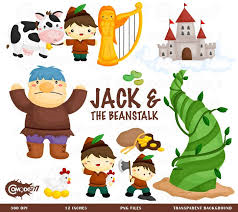 What a fantastic final week of term we had, with our Christmas Performance, Santa Walk, disco and Pantomime visit. The children rose to all occasions in true St Gregory’s spirit. I was extremely proud of them in the Church Performance – it was a total delight to see them all performing and within the church setting. This is certainly something I feel can be developed in future years. It was amazing to see the church so full and buzzing with Christmas spirit. Thank you to all of you who attended and made it such a special evening. As always the Pantomime was a huge success. This year representatives from the PTFA were able to attend and I think they got a very clear picture of why we like to take the children and the experience of the whole school going together. Santa proved a hit again with the walk around the village. It was lovely that the Jungle Hut children were able to join us for this.  Church services: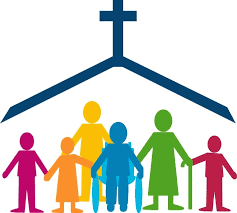 Our school church services will continue to be on Wednesday afternoons at 2.45pm. Tea / coffee will be available before the service. I hope that you will join us on as many occasions as is possible.    Clubs: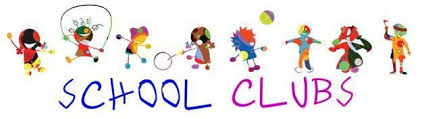 A club newsletter will be coming out next week, with clubs starting the week beginning 20th January. There will be NO clubs running week of parent’s evenings. A gentle reminder that children who have signed up for clubs,  should see this as a commitment and not pick and choose when they go. If staff, due to circumstances do need to cancel clubs we will try and give as much notice as possible – we will always accommodate children in our after school club for those parents who are unable to collect at normal pick up time on that occasion.  School Library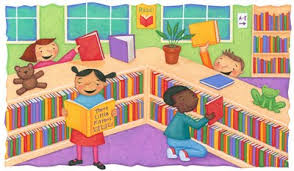 We are as a school trying to promote reading at every opportunity. Part of this is getting children using our school library. We are very fortunate that Mr Wells runs the library for Rabbits class on a Wednesday afternoon. If there are any parents / grandparents who feel they are able to give up an hour a week or even half an hour to help on a different day please let Miss Edwards know. It would be lovely for all classes to be able to access the library regularly and bring books home to share.  Reading Anytime, Anyplace, Anywhere! 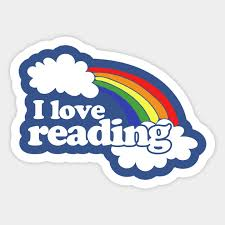 Please keep those photos of unique places to read coming in. We have started our display and there are some wonderful imaginative ideas. Parents can also be involved – if you like to take time out and read in peace, have you got a special place you go? Happy to share a photo – we would love to see it World Book Day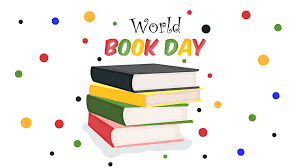 We will be celebrating World Book day on Thursday 5th March. All children welcome to dress up as a book character. During the day there will be many activities based on reading , having fun with books , sharing books and a book swap. More information to follow. Friday Worship (Celebration Assembly)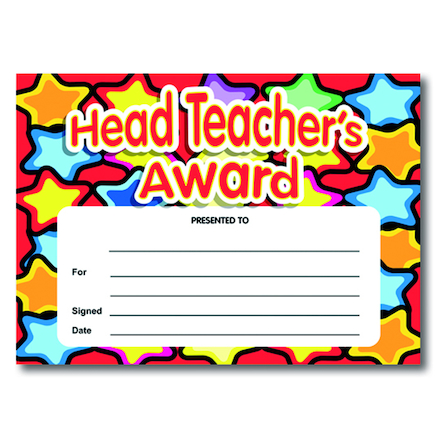 There will be a Celebration assembly on Friday 14th February and Friday 3rd April. This will encompass some children from different classes sharing their work from the spring term, giving out certificates and celebrating any achievements out of school. In the summer term individual classes will be doing a class assembly on a given date. Parents are more than welcome to attend these assemblies.   Foxes Class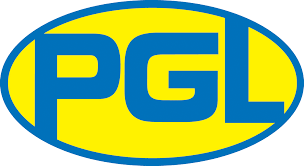 For all children going to PGL in the summer term another payment is due by 20th January. Thank you to those parents who have paid in full or have paid up to date. Unfortunately we have a number of outstanding payments. If the January payment plus any outstanding payment does not come in by the above date – we will have to remove your child from the list of those attending. We are under obligation to make regular payments to PGL and have to meet specific dates for these. Thank you for your co-operation with this. Dates for the diary: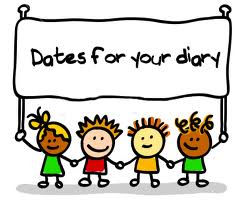 Thursday 13th February 2.00pm – Parent Forum – any parents welcome to come along and have a chat with me about any issues regarding school. It is an informal meeting, where I hope parents can feel they can chat freely and also I can ask opinions of parents regarding any things I might be considering for the school. Mrs Risley met with me at the last parent forum and I am sure would be happy to chat with you about it.Friday 14th February – Celebration assembly 2.40pm All parents welcomeHalf term – 17th - 21st February. Children return to school Monday 24th.Thursday 5th March - World Book Day Parent’s evenings: week beginning 23rd MarchTuesday 24th MarchHedgehogs 1.30 – 7.00pmRabbits 5-7pmBadgers 4-7pmFoxes 5-7pmWednesday 25th MarchBadgers 2-4pmThursday 26th MarchRabbits 2-4pmFoxes 2-4pm Signup sheets will go up the week before. It is important to note that any child on the SEN register will be given a separate appointment – there is no need to sign up for the above. Staff give up much of their free time for the opportunity to speak with you – please do not expect additional appointments on other days as their time is valuable and many evenings they have other meetings. Thank you. Wednesday 1st April 2.30pm – Whole school Easter Service Friday 3rd April - Celebration Assembly 2.40pm. End of term6th – 21st April – Easter holidayMonday 20th April – Staff INSETFriday 8th May – Day off Bank HolidayMonday 25th – 29th May – half termFriday 17th July – Term ends – 1.30pmMonday 20th July – Staff INSET Headteacher Message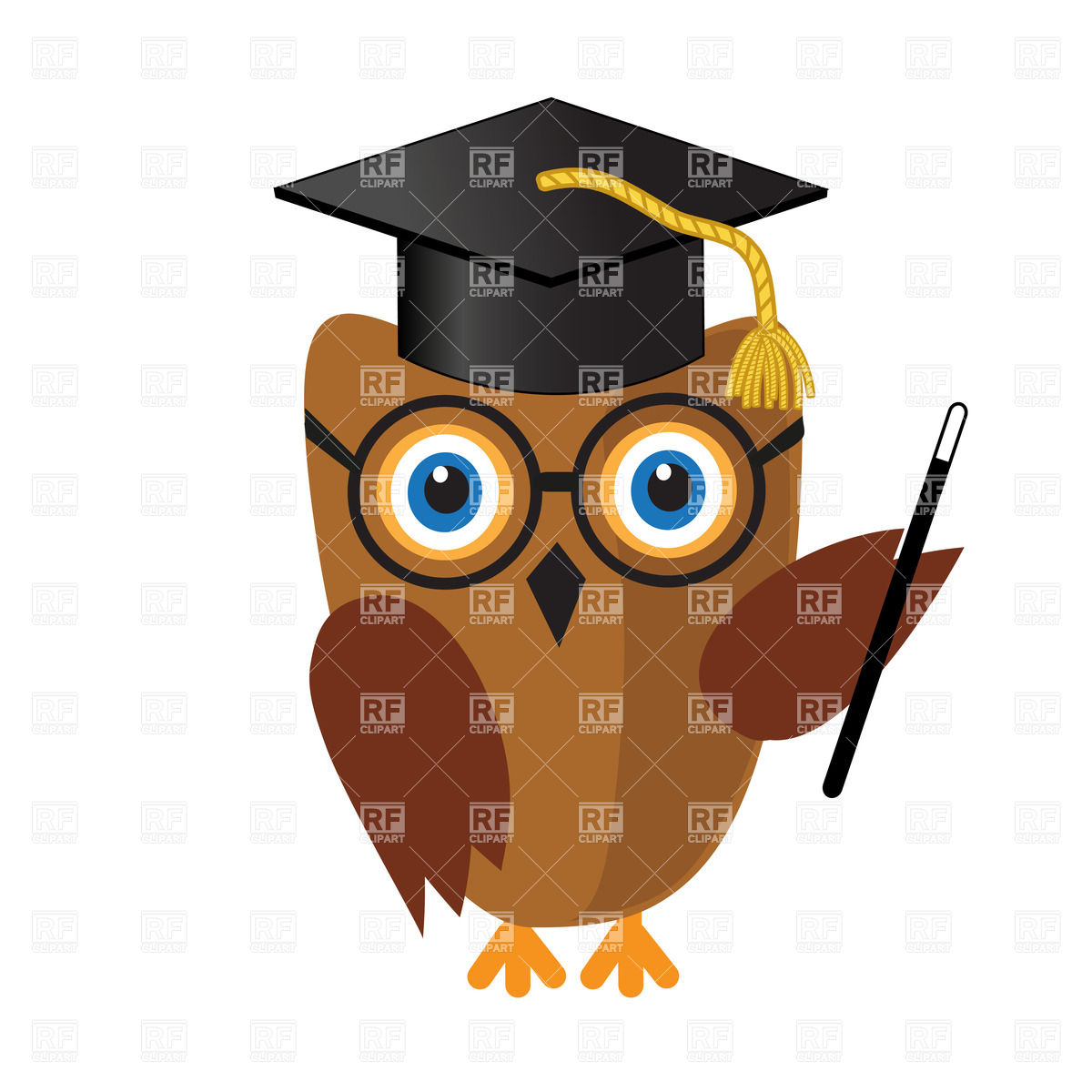 As always, if you feel you have something that you need to discuss with me regarding anything to do with school or your child’s learning – please do not hesitate to make an appointment, e mail (head@stgregorymarnhull.dorset.sch.uk) or just pop in to arrange a suitable time. I am so proud of the children we have at St Gregory’s and as a staff we are continually looking to ensure that all children gain a love of learning through the curriculum we offer, and build up independence and resilience to help them deal with the obstacles that life will bring their way. I very much look forward to the year ahead – with all the challenges and successes this will bring, further developing links with yourselves and sharing in your child’s learning.Best wishesDebbie Field